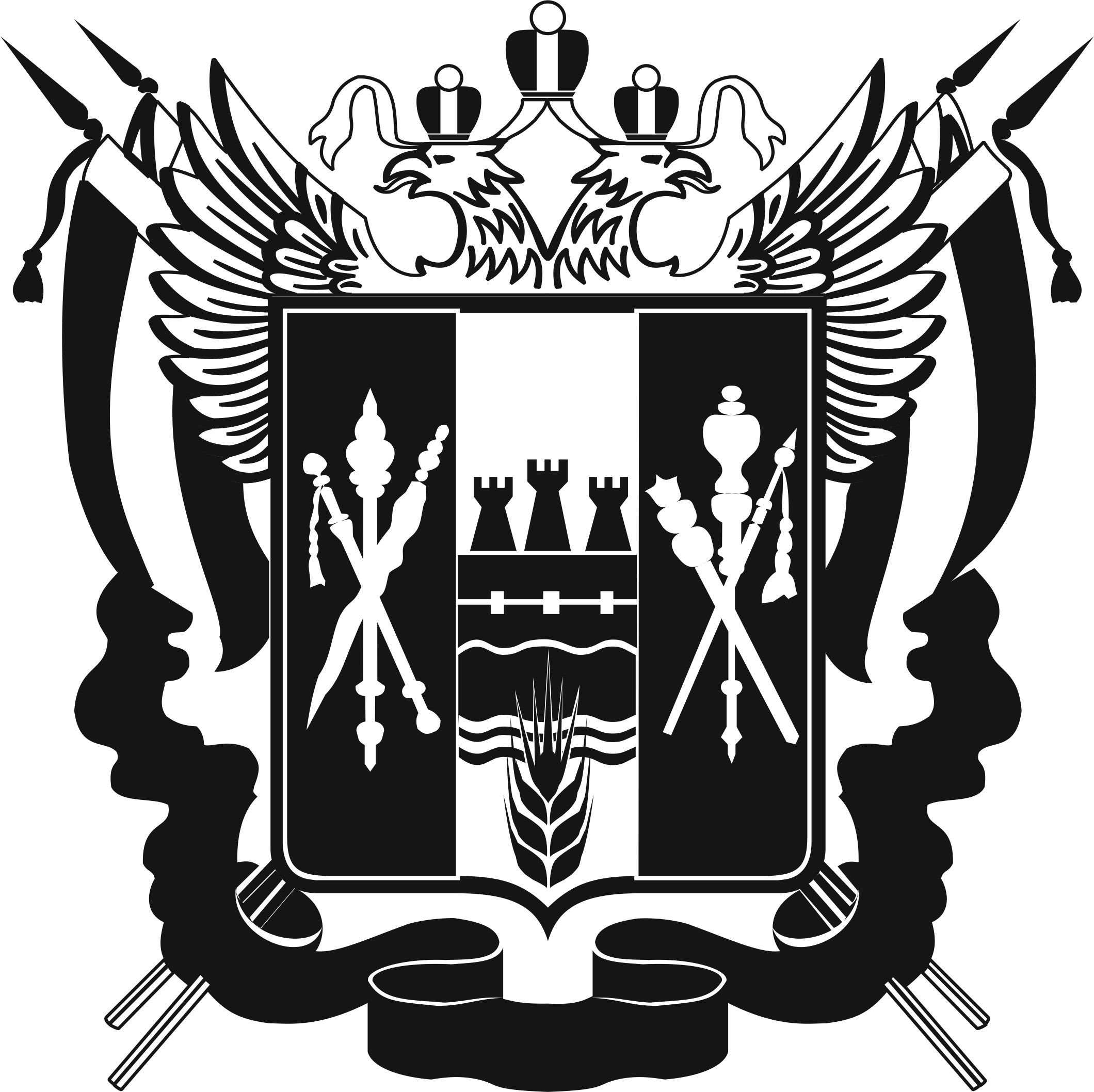 
ИЗБИРАТЕЛЬНАЯ КОМИССИЯРОСТОВСКОЙ ОБЛАСТИПОСТАНОВЛЕНИЕг. Ростов-на-ДонуО возложении полномочий Избирательной комиссии города Донецкана Территориальную избирательную комиссию города ДонецкаРостовской областиРассмотрев обращение Донецкой городской Думы от 12.02.2021 №38, ив соответствии с пунктом 4 статьи 24 Федерального закона от 12.06.2002 № 67-ФЗ «Об основных гарантиях избирательных прав и права на участие в референдуме граждан Российской Федерации», частью 3 статьи15 Областного закона от 12.05.2016 № 525-ЗС«О выборах и референдумах в Ростовской области»Избирательная комиссияРостовской области постановляет:1. Возложить полномочия Избирательной комиссии города Донецка на Территориальную избирательную комиссию города Донецка Ростовской области.2. Направить настоящее постановление в Территориальную избирательную комиссию города Донецка Ростовской области, Донецкую городскую Думу.3. Разместить настоящее постановление на официальном сайте Избирательной комиссии Ростовской области в информационно-телекоммуникационной сети «Интернет».4. Контроль за выполнением настоящего постановления возложить на секретаря Избирательной комиссии Ростовской области ДрагомировуС.Н. Председатель комиссии						А.В. БуровСекретарь комиссии							С.Н. Драгомирова18.03.2021 г.№ 140-32